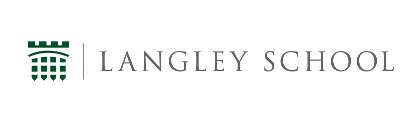 ROLE PROFILE Post:			Purchaser and SLT Support AdministratorResponsible to:	Schools Business Manager, Schools Estates & Operations Manager, Finance Director (Senior Leadership Team Support)General DescriptionYou will be part of a team that works to ensure that the members of the Senior Leadership Team Support (SLT) are supported to a high level.  You will have experience as a Personal Assistant to senior management with excellent secretarial and organisational skills.  You will be a strong team player with exceptional interpersonal and communication skills and have the ability to demonstrate initiative.  Diplomatic and discreet in approach, you will be able to manage a demanding workload and be able to work to deadlines.Main Responsibilities - This job description indicates only the main duties and responsibilities of the post. It is not intended as an exhaustive listAbility to address purchasing for the organisation, ensuring best value for money for the schoolProvide a high quality secretarial and organisational support serviceActing as a key liaison point between the SLT Support team and other key parties, setting up meetings as appropriate and maintaining good communicationsDealing with correspondence emails Effective maintenance and management of multiple e-mail accountsAble to devise and maintain office systems including data management and filing Arrange travel and accommodation and processing claims for the SLT Support team’s expenses Able to take notes or dictation at meetings and to provide general assistance during presentationsReceiving and dealing with telephone calls professionally, re-directing or taking messages and using initiative to deal with queriesMeet and greet visitors at all levels of seniority, providing high quality and professional office hospitalityOrganise and effectively maintain multiple diaries and appointments, assessing priority of appointments and reallocation as necessary Sorting, distributing and responding or drafting responses to incoming mail in a timely and efficient mannerProduce documents, briefing papers and reports as required Organise and provide support for an extensive range of meetings, ensuring that the SLT Support Team are well prepared and equipped.  This will include preparing agendas, pre-meeting briefings and meeting papers, minutes of meetings - noting action points and following them upAttendance and support at functions led by the Senior Leadership Team, occasionally out of normal working hoursProviding assistance on ReceptionUndertake other duties from time to time as may be reasonably requiredReporting & CommunicationSLT Support TeamInternal stakeholders across the school External stakeholders and partners  Health & Safety Duties – An awareness of safeguarding duties is a pre requisite Awareness of health and safety policies and procedures Personal QualitiesProfessional EfficientAbility to deal with sensitive information with discretion and to maintain confidentiality at all timesHighly organisedAble to apply excellent judgement Experience of upward management Willingness to be flexible during term-time hours in lieu of non-term time schedulePresentable to parentsExcellent team working skillsAbility to organise and plan own work and to work on own initiativeExceptional interpersonal and communication skills, including the ability to ensure effective communication with a wide range of contacts both internal and external to the SchoolAbility to assimilate large quantities of written and verbal communication quickly and produce accurate, timely minutesExcellent attention to detail, including proof reading skills, with the ability to maintain a high degree of accuracyDemonstration of the ability to work under sustained pressure and to tight deadlinesA flexible pro-active approach to work, including the ability to prioritise and re-prioritise to achieve successful outcomesExcellent IT skills including working knowledge of software packages, preferably Microsoft Office; Word, Excel and PowerpointQualifications and ExperienceProven experience in a similar position Excellent admin and secretarial skills Ability to use Microsoft applications to produce reports and data to a high standard Familiar with outlook diary management Experience of working in an Education environment would be desirable but not essentialKnowledge of SIMS would be desirable but not essential